ICRAMCS 2021INTERNATIONAL CONFERENCE ON RESEARCH IN APPLIED MATHEMATICS AND COMPUTER SCIENCEMarch 26-27, 2021 | Casablanca, Morocco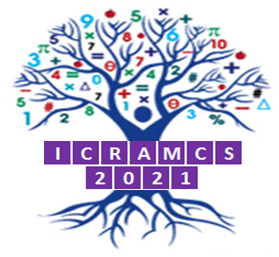 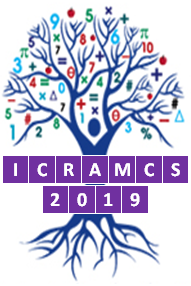 The Linear Complementarity ProblemCommunication InfoAbstractAuthors:Hicham EL BOUANANI1Youssef EL FOUTAYENI2Mohamed KHALADI3,41LMAEG, Hassan II University of Casablanca, Casablanca, Morocco2LAMS, Hassan II University of Casablanca, Casablanca, Morocco3LMDP, Cadi Ayad University, Marrakech, Morocco4UMMISCO, IRD, FranceKeywords: (1) Linear Complementarity(2) Mathematical programming(3) Interior-point methodThe linear complementarity problem, introduced by Cottle et al. [1], is one of the most widely studied mathematical programming problems. Solving LCP(q,M) for an arbitrary matrix M is NP-complete [2], while there are several classes of matrices M for which the associated LCPs can be solved efficiently. For details of the theory of LCPs, see the books of Cottle et al. [1], Murty [2] and El foutayeni et al. [3-6]. In this communication, we present a new interior-point method to solve this problem. The order of convergence of the proposed method is six. In order to show the efficiency of this method, three examples are demonstrated. We have implemented the MATLAB program for calculating number of iterations required, time taken, and the error norm. We are comparing the results obtained by the proposed method with those obtained by the Yu method and CHKS method.© ICRAMCS 2021 Proceedings ISSN: 2605-7700© ICRAMCS 2021 Proceedings ISSN: 2605-7700© ICRAMCS 2021 Proceedings ISSN: 2605-7700References[1] R.W. Cottle, J.S. Pang, R.E. Stone, The linear complementarity problem, Academic Press, 1992.[2] K.G. Murty, Linear Complementarity, Linear and Nonlinear Programming, Helderman-Verlag, 1988.[3] Y. El foutayeni, M. Khaladi, A Min-Max Algorithm for Solving the Linear Complementarity Problem, J. Math. Sci. Appl, 1 (2013) 6-11.[4] Y. El foutayeni, M. Khaladi, General Characterization of a Linear Complementarity Problem, Amer. J. Model. Optim., 1 (2013) 1-5.[5] Y. El foutayeni, M. Khaladi, Using vector divisions in solving the linear complementarity problem, J. Comput. Appl. Math., 236 (2012) 1919-1925.[6] Y. El foutayeni, M. Khaladi, A New Interior Point Method for Linear Complementarity Problem, Appl. Math. Sci., 4 (2010) 3289-3306.References[1] R.W. Cottle, J.S. Pang, R.E. Stone, The linear complementarity problem, Academic Press, 1992.[2] K.G. Murty, Linear Complementarity, Linear and Nonlinear Programming, Helderman-Verlag, 1988.[3] Y. El foutayeni, M. Khaladi, A Min-Max Algorithm for Solving the Linear Complementarity Problem, J. Math. Sci. Appl, 1 (2013) 6-11.[4] Y. El foutayeni, M. Khaladi, General Characterization of a Linear Complementarity Problem, Amer. J. Model. Optim., 1 (2013) 1-5.[5] Y. El foutayeni, M. Khaladi, Using vector divisions in solving the linear complementarity problem, J. Comput. Appl. Math., 236 (2012) 1919-1925.[6] Y. El foutayeni, M. Khaladi, A New Interior Point Method for Linear Complementarity Problem, Appl. Math. Sci., 4 (2010) 3289-3306.References[1] R.W. Cottle, J.S. Pang, R.E. Stone, The linear complementarity problem, Academic Press, 1992.[2] K.G. Murty, Linear Complementarity, Linear and Nonlinear Programming, Helderman-Verlag, 1988.[3] Y. El foutayeni, M. Khaladi, A Min-Max Algorithm for Solving the Linear Complementarity Problem, J. Math. Sci. Appl, 1 (2013) 6-11.[4] Y. El foutayeni, M. Khaladi, General Characterization of a Linear Complementarity Problem, Amer. J. Model. Optim., 1 (2013) 1-5.[5] Y. El foutayeni, M. Khaladi, Using vector divisions in solving the linear complementarity problem, J. Comput. Appl. Math., 236 (2012) 1919-1925.[6] Y. El foutayeni, M. Khaladi, A New Interior Point Method for Linear Complementarity Problem, Appl. Math. Sci., 4 (2010) 3289-3306.